附件2：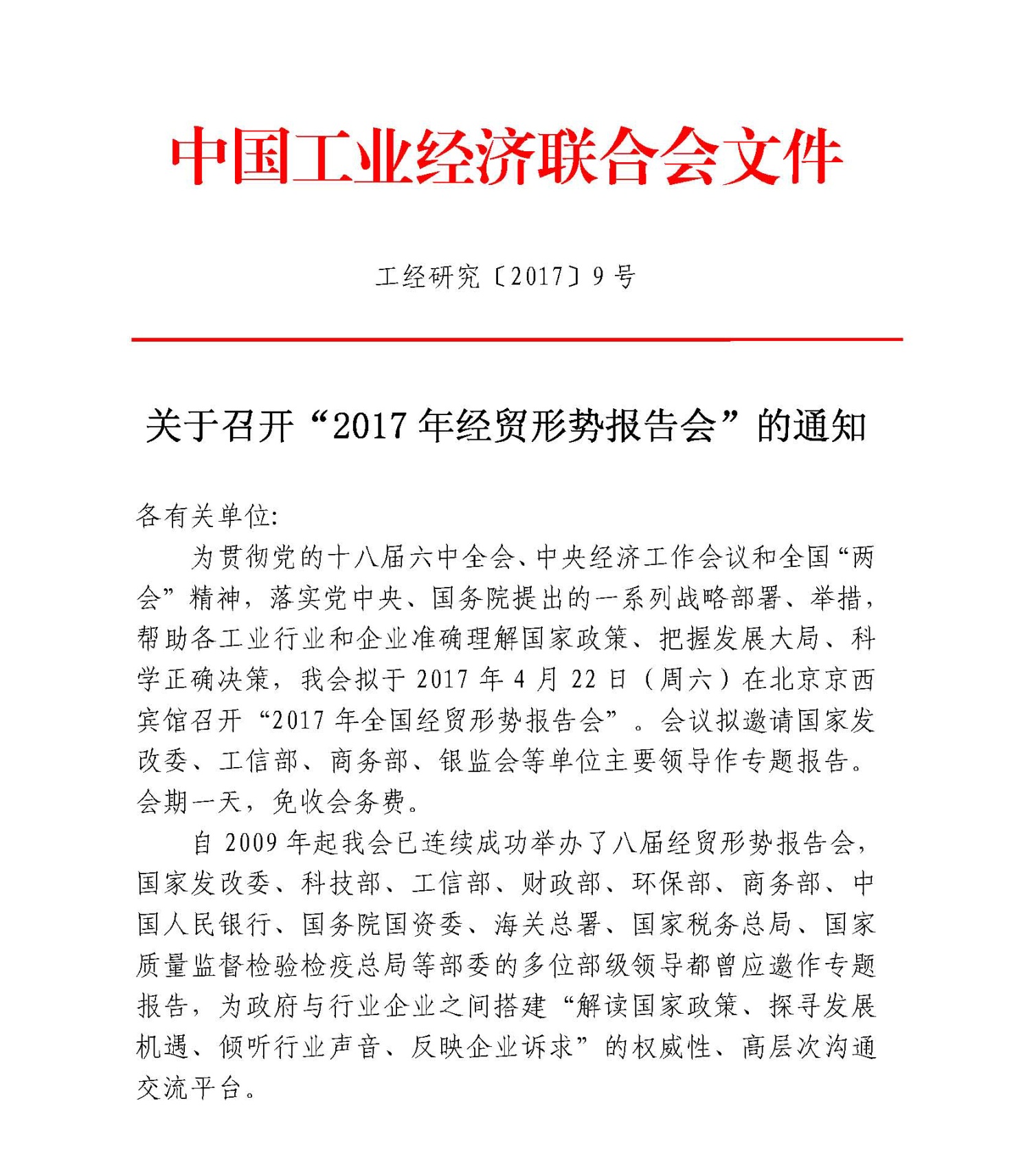 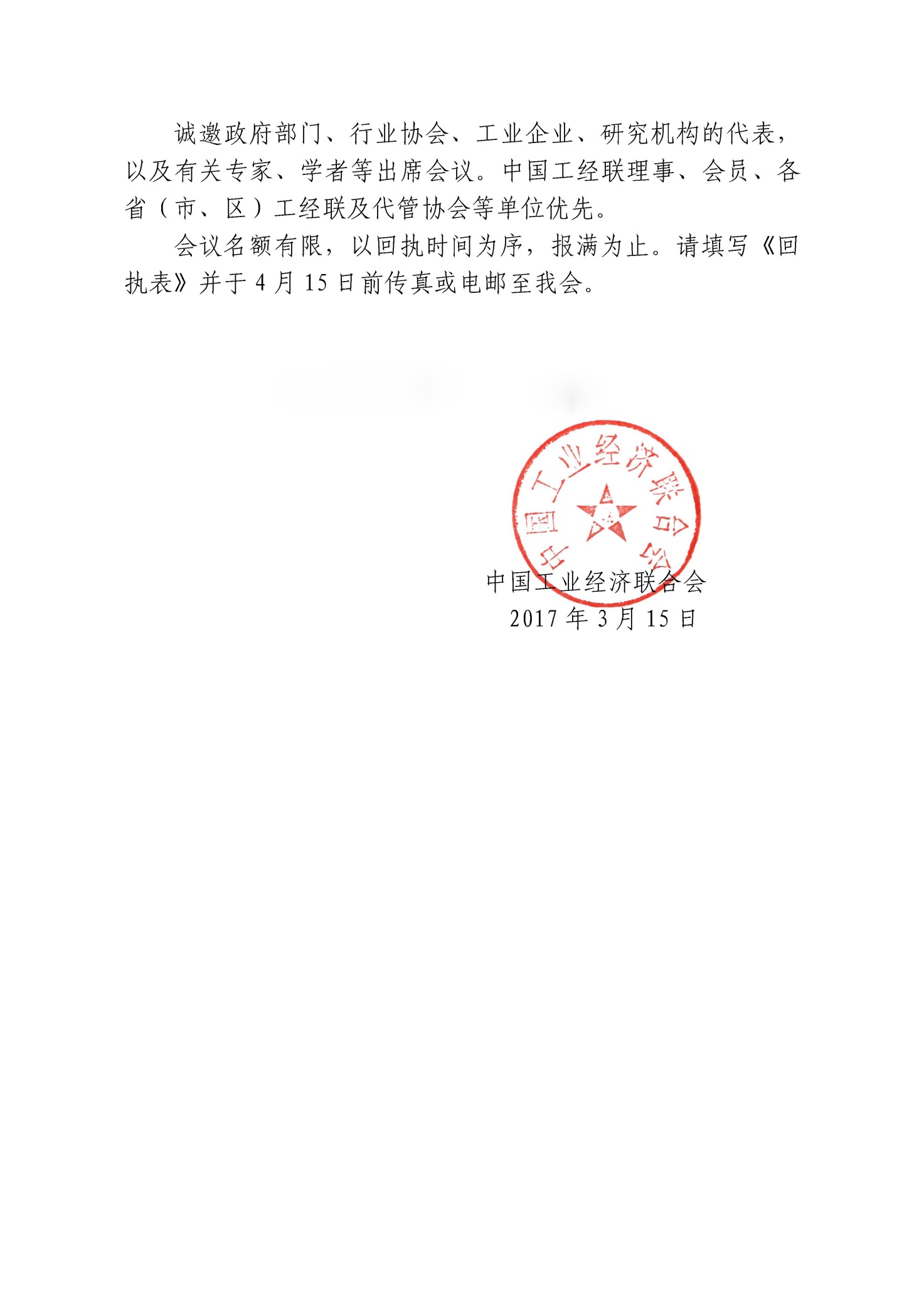 